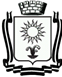 ПОСТАНОВЛЕНИЕАДМИНИСТРАЦИИ ГОРОДА-КУРОРТА КИСЛОВОДСКАСТАВРОПОЛЬСКОГО КРАЯ                                              город-курорт Кисловодск                          №               .Об утверждении проекта планировки территории и проекта межевания территории «Реконструкция автомобильной дороги по улице Кисловодской в поселке Белореченский городского округа города-курорта Кисловодска Ставропольского края»	Руководствуясь ст. 45, 46 Градостроительного кодекса Российской Федерации, Федеральным законом от 06 октября 2003 года № 131-ФЗ «Об общих принципах организации местного самоуправления в Российской Федерации», Земельным кодексом Российской Федерации, «Правилами землепользования и застройки городского округа города-курорта Кисловодска», утвержденными постановлением администрации города-курорта Кисловодска от 05.05.2023 № 420 (с изменениями от 24.07.2023 №673), учитывая заключение о результатах рассмотрения комиссии по землепользованию и застройке от 10 августа 2023 г. № 17, администрация города-курорта КисловодскаПОСТАНОВЛЯЕТ:1. Утвердить проект планировки территории и проект межевания территории «Реконструкция автомобильной дороги по улице Кисловодской в поселке Белореченский городского округа города-курорта Кисловодска Ставропольского края».2. Информационно-техническому отделу администрации города-курорта Кисловодска опубликовать настоящее постановление в городском общественно-политическом еженедельнике «Кисловодская газета» и разместить его на официальном сайте администрации города-курорта   Кисловодска в сети Интернет с целью информирования населения.3. Контроль за выполнением настоящего постановления возложить на начальника   управления   архитектуры   и   градостроительства   администрации города-курорта Кисловодска - главного архитектора Г.Е. Сидорова. 4. Настоящее постановление вступает в силу со дня его официального опубликования.Глава города-курортаКисловодска								         Е.И. Моисеев